Об объявлении конкурса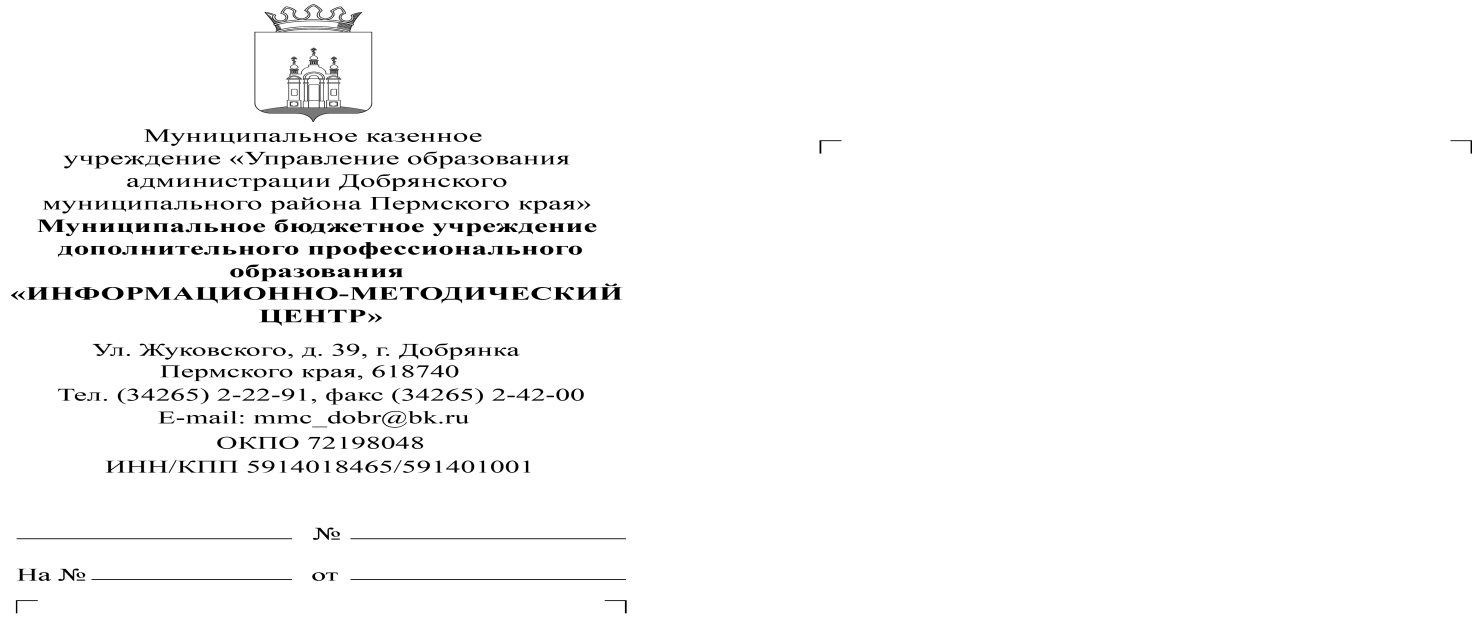  управленческих проектовУважаемый руководитель!На основании приказа управления образования ДМР от 28.05.2018 № СЭД -265-01-06-100 «О создании проектного офиса на базе МБУ ДПО «ИМЦ», объявляется конкурс на управленческие проекты по портфелям: «Повышение привлекательности учебного процесса для разных категорий детей с целью улучшения образовательных результатов» (портфель №1) и «Внедрение новых форм системы оценивания качества образования» (портфель №3). Экспертные слушания состоятся с 31.10.2018 по 02.11.2018 в МБУ ДПО «ИМЦ». Презентацию для защиты проекта направить до  24.10.2018 Е.П.Сыкулевой, администратору проектного офиса  по электронной почте esykuleva@inbox.ru . Направляем Вам шаблон формы к защите и регламент защиты проекта.С вопросами обращаться к Абызовой Л.Г, куратору проектного офиса, по электронной почте larisa-2106@mail.ru .Директор 							Е.В. Землякова